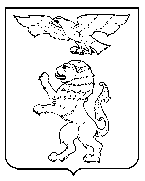 БЕЛГОРОДСКАЯ ОБЛАСТЬАДМИНИСТРАЦИЯ ГОРОДА БЕЛГОРОДАУПРАВЛЕНИЕ ОБРАЗОВАНИЯМУНИЦИПАЛЬНОЕ БЮДЖЕТНОЕ ОБЩЕОБРАЗОВАТЕЛЬНОЕ УЧРЕЖДЕНИЕ«ОСНОВНАЯ ОБЩЕОБРАЗОВАТЕЛЬНАЯ ШКОЛА № 34» г. БЕЛГОРОДА.. Белгород, ул. 8 Марта, 172, тел./факс 55-34-79Е – mail: school 34 @ beluo31.ruКАЛЕНДАРНЫЙ ПЛАН СПОРТИВНО-МАССОВОЙ И ФИЗКУЛЬТУРНО-СПОРТИВНОЙ РАБОТЫ школьного спортивного клуба «ПРОМЕТЕЙ».№ П/ПСодержание Сроки исполненияОтветственный Отметка об исполненииI Физкультурно-оздоровительные мероприятияI Физкультурно-оздоровительные мероприятияI Физкультурно-оздоровительные мероприятияI Физкультурно-оздоровительные мероприятияI Физкультурно-оздоровительные мероприятия1Выбор физоргов классаСентябрь Кл. руководители2Подготовка расписание секций и кружков, тренировок командСентябрьУчителя ФК3Работа по подготовке команд по всем видам спорта.СентябрьУчителя ФК4Направление сильнейших спортсменов на обучение в ДЮСШСентябрьУчителя ФК5Совещание физорговВ период проведения соревнованийУчителя ФК6Походы выходного дняВ течение года	Кл. руководителиII Соревнования по видам спортаII Соревнования по видам спортаII Соревнования по видам спортаII Соревнования по видам спортаII Соревнования по видам спорта1Осенний кроссСентябрь Учителя ФК2Мини-футболОктябрь Учителя ФК3Шашки, шахматыНоябрь Учителя ФК4БаскетболДекабрь Учителя ФК5Турнир по волейболу ученики – выпускники. Март Учителя ФК6Лыжные гонкиФевраль Учителя ФК7Сдача нормативов ГТОЯнварь- МайУчителя ФК8Дни здоровьяВ течение года по общешкольному плануУчителя ФК9Туристический слетМай Учителя ФК10Эстафеты (5-9)классыВ течение годаУчителя ФК11Ежедневное проведение физкультминуток; утренней гимнастикиВ течение годаФизорги класса12Участие в городских соревнованияхВ течение годаУчителя ФК13Веселые стартыВ течение годаУчителя ФК. Кл. руководителиIII Работа с родителями учащихся и педагогическим коллективомIII Работа с родителями учащихся и педагогическим коллективомIII Работа с родителями учащихся и педагогическим коллективомIII Работа с родителями учащихся и педагогическим коллективомIII Работа с родителями учащихся и педагогическим коллективом1Участие родителей в спортивных праздникахВ течение годаВ течение года2Помощь классным руководителям в проведении туристических походов, спортивных праздников, инструктажейВ течение годаВ течение года3Участие сотрудников школы в спартакиаде учителей.В течение годаПрофком 